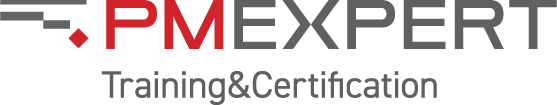 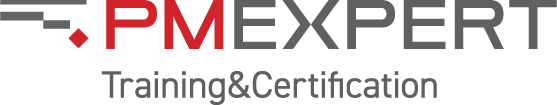 Управление проектами на базе PMBOK®7. Основные инструменты команды проектаКраткое описаниеКурс создан для тех, кто хочет эффективно управлять проектами в любой отрасли. Вероятность успеха даже сложных проектов значительно возрастает, если применять фундаментальные знания и инструменты, которые содержатся в стандарте PMBoK®.A Guide to the Project Management Body of Knowledge (PMBOK® Guide) — свод знаний по управлению проектами, который выпускает ведущая мировая организация Институт управления проектами PMI. Сейчас действует уже 7-е издание этого самого распространенного и популярного международного стандарта.Чтобы слушатели курса максимально продуктивно выработали навыки управления проектами, используется методика обучения "blended learning":самостоятельная проработка части материала на платформе дистанционного обучения iSpring;обучение в «контактном» режиме с преподавателем для проработки теории и практических активностей: блиц-опросы, мини-дискуссии, тесты, кейсы, игровые активности;отработка практических навыков в ходе решения сквозного кейса, симулирующего управление реальным проектом.Этот курс также доступен в дистанционном формате.После окончания обучения слушатели получают Сертификат компании PM Expert. Также возможно получение удостоверения о повышении квалификации. 
Результат обучения: После прохождения курса слушатель сможет:применять навыки успешного управления на любом этапе проекта: от планирования до получения финального результата и завершения;достигать целей проекта без ошибок, даже если проект сложный, а условия максимально неопределенные;создать команду и построить коммуникации с людьми так, чтобы действовать слаженно и продуктивно;применять инструменты повышения эффективности работы: сокращения сроков проектов, управления изменениями и рисками;пользоваться разными методами управления и выделять особенности каждого, а именно водопадного, agile и гибридного;подготовиться к экзамену на степень PME и подтвердить квалификацию профессионала в сфере управления проектами.Обучение сотрудников на курсе позволит компании повысить успешность проектов, реализуемых в компании, через улучшение достижимости их результатов, за счет того, что специалисты:овладеют надежными профессиональными инструментами управления проектами, научатся анализировать контекст проектов и понимать, какие инструменты применимы в тех или иных ситуациях; получат навыки системного подхода к управлению проектами, без которых невозможно эффективно управлять проектом в современной неопределенной, сложной и быстро меняющейся среде;поймут принципы проектной корпоративной культуры, наличие которой критично для успешной реализации проектов организации;научатся оценивать результаты проекта с точки зрения создаваемой ими ценности для достижения бизнес-целей организации.Для кого этот курсРуководители проектов, обладающие определенным опытом руководства проектами, понимающие необходимость пополнения и систематизации своих знаний.Начинающие руководители проектов и проектные специалисты, планирующие развиваться в управлении проектами.Компании, заинтересованные в обучении и развитии проектных специалистов.Учебные часыОбщая продолжительность курса – 36 часов (37,5 часов в случае повышения квалификации), в том числе:12 часов – самостоятельное изучение материала на платформе дистанционного обучения iSpring;24 часа – обучение под руководством тренера в очном или онлайн формате (30% - проработка теории, 70% - практика: деловая игра, решение практических кейсов);1,5 часа – итоговая аттестация (в случае повышения квалификации).Формат обученияСмешанный формат обучения ("blended learning"):Дистанционное обучение на платформе iSpring.Онлайн или очный формат обучения под руководством тренера.Курс проходит еженедельно по следующему расписанию:Понедельник-пятница – 12 часов – дистанционное обучение.Понедельник-среда – 3 дня х 8 часов=24 часа – обучение под руководством тренера.Доступ ко всем материалам курса сохраняется на протяжении 30 календарных дней после завершения курса.Программа курса Разбивка PDU по Треугольнику талантов36 PDUЖдем Вас на нашем курсе Управление проектами на базе PMBOK®7. Основные инструменты команды проекта!Ways of WorkingPower SkillsBusiness Acumen18126День 1Дистанционный формат на платформе iSpring (самостоятельная работа)Раздел 1Принципы управления проектами – 8 часовТема 1.1Введение. Что такое проекты и проектное управлениеОпределение проекта. Отличие проектной и операционной деятельности. PMI — международная профессиональная некоммерческая ассоциация руководителей проектов. Структура PMI PMBOK® 7th Edition. Стандарт управления проектами PMBOK® 7th Edition. Что такое принципы управления проектами.Практическое задание: мини-тест, мини-кейс/ответ на открытый вопросТема 1.2Система создания ценностиСоздание ценности: какую роль играют проекты в системе, создающей ценность для организации и заинтересованных сторон. Увязка целей проектов со стратегическими целями организацииОрганизация системы управления проектами: как системы управления поддерживают систему создания ценности. Стоимость и ценность профессионального управления проектамиФункционал управления проектами: какие функции необходимы для успешной реализации проектовСреда, в которой реализуются проекты: внутренние и внешние факторы, влияющие на реализацию проектов и создание ценности. Исполнение проектов в различных организационных структурах компании - функциональной, матричной, проектнойВзаимосвязь управления продуктом и проектом: как взаимосвязаны между собой портфели, программы, проекты и продукты  Практическое задание: мини-тест, мини-кейс/ответ на открытый вопросТема 1.3Принципы управления проектомОтветственное управление (Stewardship). Взаимосвязь руководства проектами (project management) и ответственного управления (project stewardship). Качества, присущие ответственному управлению: честность, забота, надежность, способность удовлетворять потребности заинтересованных сторон проекта. Важность понимания финансовых, социальных, технических условий, осведомленности о вопросах окружающей среды.Практическое задание: мини-тест, мини-кейс/ответ на открытый вопросБлагоприятная рабочая среда для команды проекта. Культура проектной команды внутри корпоративной организационной культурой. Достижение синергетического эффекта за счет разнообразия знаний, навыков и опыта членов команды проекта.Практическое задание: мини-тест, мини-кейс/ответ на открытый вопросЭффективное вовлечение заинтересованных сторон. Влияние заинтересованных сторон на проекты, эффективность и результаты. Служение интересам заинтересованных сторон через вовлечение в работу проектной команды. Проактивное вовлечение заинтересованных сторон - ключевой фактор увеличения ценности, создаваемой проектом.Практическое задание: мини-тест, мини-кейс/открытый вопросФокусировка на ценности проекта. Создание ценности для организации – конечный индикатор успеха проекта. Постоянная оценка и адаптация проекта для максимизации его ценности.Практическое задание: мини-тест, мини-кейс/открытый вопросСистемное мышлениеПроект как система. Системный подход к реализации проекта.Практическое задание: мини-тест, мини-кейс/открытый вопросЛидерское поведениеЧетыре аспекта лидерства в управлении проектами. Ситуационное лидерство. Понимание различий в мотивации членов команды проекта. Этика участников проекта.Практическое задание: мини-тест, мини-кейс/открытый вопросАдаптация подходов к реализации проектаВажность адаптации подходов к уникальному контексту проекта. Адаптация на уровне организации. Адаптация на уровне проекта. Непрерывное совершенствование.Практическое задание: мини-тест, мини-кейс/открытый вопросСистемный подход к качествуРоль качества в успехе проекта. Соответствие ожиданиям заинтересованных сторона проекта. Встраивание качества в процессы и результаты.Практическое задание: мини-тест, мини-кейс/открытый вопросСнижение неопределенности в проектах с возрастающей сложностью (Navigate complexity)Области проекта, наиболее уязвимые при возрастающей сложности. Распознавание и снижение влияния сложности на результаты проекта. Управление сложностью в мегапроектах.Практическое задание: мини-тест, мини-кейс/открытый вопросОптимизация реагирования на рискиВлияние рисков на результаты проекта. Непрерывный поиск возможностей и выявление угроз. Фокусировка на возможностях и угрозах, напрямую влияющих на результаты проектов. Баланс между стратегиями реагирования на риски и ценностью, создаваемой проектом. Практическое задание: мини-тест, мини-кейс/открытый вопросАдаптивность и устойчивостьКак устоять в "VUCA" мире. Гибкость и адаптивность. Устойчивость к негативных факторам внешней и внутренней бизнес-среды.Практическое задание: мини-тест, мини-кейс/открытый вопросУправление изменениямиНеизбежность и необходимость изменений. Структурный подход к изменениям. Работа с сопротивлением изменениям.Практическое задание: мини-тест, мини-кейс/открытый вопросРаздел 2Введение в домены исполнения проекта – 4 часаТема 2.1Структура Руководства PMBOK® 7th Edition. Что такое области исполнения (домены) проектов. Модели, метода, артефакты проекта. Стандарт PM Guide. Линейка сертификаций PM Expert.Тема 2.2Знакомство с доменами исполненияДомен «Команда»Определение и описание результатов управления в домене.Практическое задание: мини-тест, мини-кейс/открытый вопросДомен «Заинтересованные стороны»Определение и описание результатов управления в домене.Практическое задание: мини-тест, мини-кейс/открытый вопросДомен «Подход к разработке и жизненный цикл»Определение и описание результатов управления в домене.Практическое задание: мини-тест, мини-кейс/открытый вопросДомен «Поставка»Определение и описание результатов управления в домене.Практическое задание: мини-тест, мини-кейс/открытый вопросДомен «Планирование»Определение и описание результатов управления в домене.Практическое задание: мини-тест, мини-кейс/открытый вопросДомен «Работа проекта»Определение и описание результатов управления в домене.Практическое задание: мини-тест, мини-кейс/открытый вопросДомен «Измерение»Определение и описание результатов управления в домене.Практическое задание: мини-тест, мини-кейс/открытый вопросДомен «Неопределенность»Определение и описание результатов управления в домене.Практическое задание: мини-тест, мини-кейс/открытый вопросДень 3Обучение под руководством тренераПрактический кейс «Разбор полетов» или Почему провалился проект? – 2 часаКомандная деловая игра на практическую отработку материала, изученного самостоятельно в дистанционном формате. Сценарий кейса построен на роли соблюдения/нарушения принципов реализации проектов в достижении успеха или его провале. Участники игры анализируют кейс в формате сессии по извлечению уроков проекта («lessons learned”), выявляют причины неуспеха проекта и предлагают возможные решения выявленных проблем.Раздел 3Домены исполнения проекта – 20 часовТема 3.1Создание высокоэффективной команды – 6 часовДомен КомандаУправление командой и лидерство. Централизованное и децентрализованное управление. Развитие команды. Построение высокоэффективной команды.Решение сквозного практического кейса Домен Заинтересованные стороныИдентификация заинтересованных сторон проекта. Понимание их запросов и потребностей. Анализ каждого участника. Приоритизация и пересмотр приоритетов. Вовлечение с использованием различных каналов коммуникации. Мониторинг вовлеченности и удовлетворенности заинтересованных сторон.Решение сквозного практического кейса День 4Обучение под руководством тренераТема 3.2Начало проекта – 8 часовДомен Подход к разработке и жизненный циклРитмичность поставки. Подход к разработке продукта проекта: предиктивный, гибридный, гибкий. Предпосылки выбора подхода к разработке. Жизненный цикл и фазы проекта. Синхронизация ритмичности поставки, подхода к разработке и жизненного цикла проекта.Домен ПоставкаЦенность результатов проекта. Поставляемые результаты: требования, содержание, "движущаяся мишень" завершения проекта. Качество: стоимость качества и стоимость изменений. Неоптимальные результаты.Домен ПланированиеОбзор подходов к планированию. Переменные планирования: поставка, оценка, расписание, бюджета. Состав и структура команды проекта. Коммуникации. Физические ресурсы. Закупки. Учет влияния изменений. Метрики. Взаимоувязка элементов планирования.Решение сквозного практического кейсаДень 5Обучение под руководством тренераТема 3.3Реализация проекта – 4 часаДомен Работа проектаПроцессы управления проектом. Балансировка конкурирующих ограничений. Поддержка работы проектной команды. Коммуникации и вовлечение. Управление физическими ресурсами. Работа с закупками. Мониторинг изменений и дополнений к содержанию. Постоянное обучение на уроках проекта.Домен ИзмерениеПрезентация информации о проекте: "контрольная панель" (dashboard), "излучатели" информации (information radiators), визуализация контрольных точек. "Ловушки" измерений. Анализ и идентификация причин проблем. Рост и улучшение.Определение эффективных показателей: KPI, OKR. Что измерять: показатели результатов, поставка, базовая результативность, ресурсы, бизнес-ценность, заинтересованные стороны, прогнозы.Решение сквозного практического кейсаТема 3.4Снижение влияния неопределенности на результаты проекта – 2 часаДомен НеопределенностьПроекты в "VUCA" мире. Общая неопределенность. Неясность. Сложность: сложность системы, переосмысление, сложность процессов. Изменчивость. Риски: угрозы, возможности, запасной план, резервы, пересмотр рисков.Практический кейсРаздел 4Адаптация методологии к контексту проекта – 2 часаЗачем нужно адаптировать методологию. Что нужно адаптировать? Процесс адаптации. Адаптация по областям исполнения (доменам) проекта.Практический кейсИтого                                    36 часовИтого                                    36 часовИтоговая аттестация – 1,5 часаДля слушателей, получающих после окончания обучения удостоверение о повышении квалификации.